Промежуточный контроль за 3 четверть  по  трудовому обучениюдля обучающихся, осуществляющих самостоятельное обучение  по ИУП.  3 класс_______________________________________________________________Среди предложенных  условных знаков оригами отметь значком  тот, который обозначает “сгиб горой”.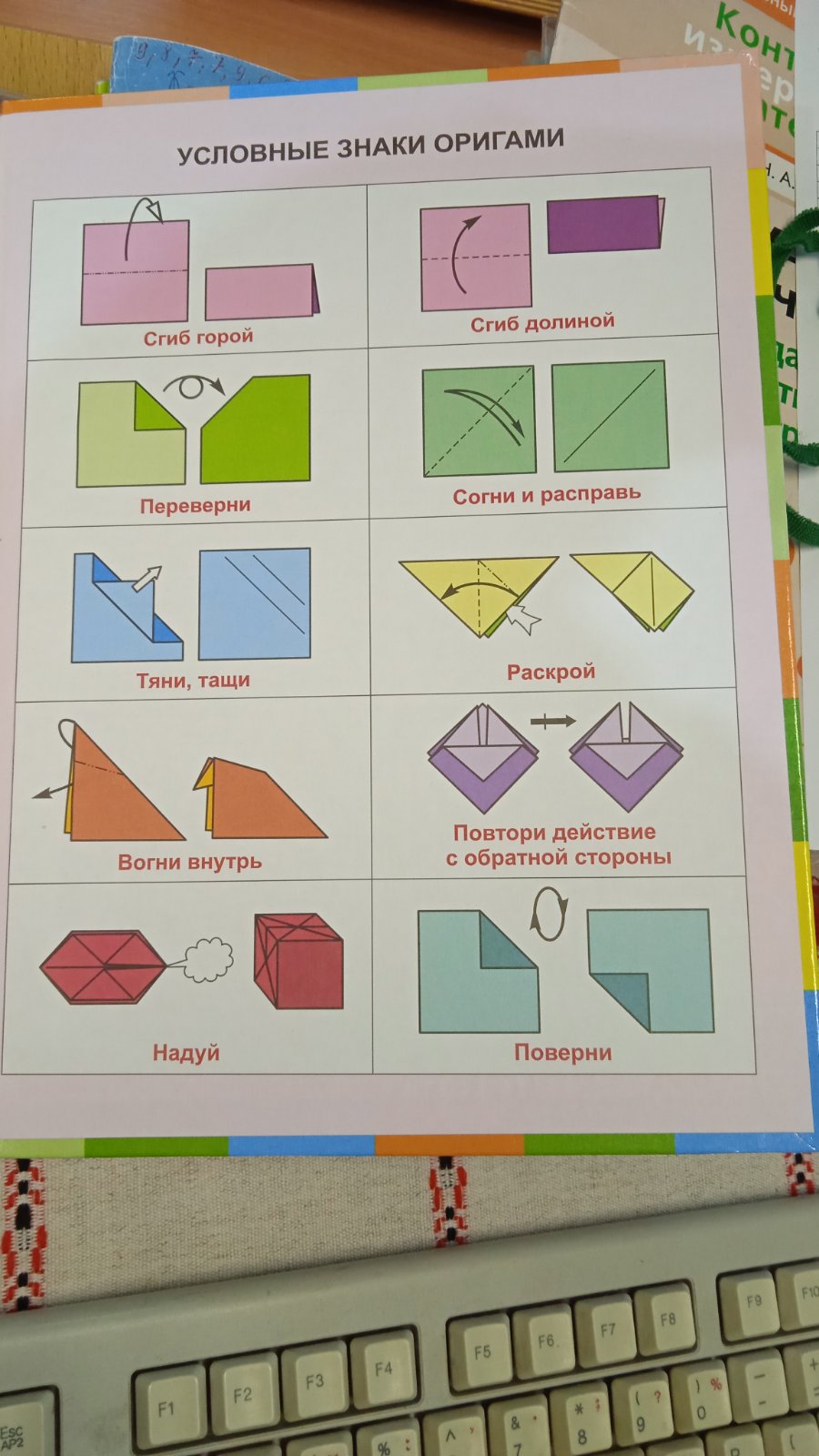 Среди предложенных фигурок отметь  ту, которую нельзя получить на основе базовой фигуры “водяная бомбочка”.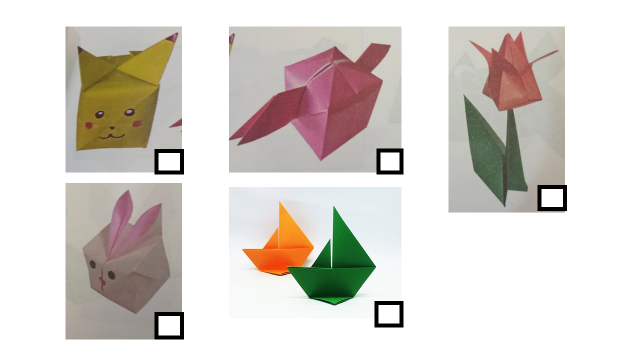 Определи, какой материал описан.Это материал, который избрели люди. Его получают из каменного угля, нефти, природного газа. Он имеет разные свойства: лёгкость,гибкость, прочность, цвет, светопроницаемость. Он прочнее и мягче бумаги. Из него делают целлофан.Это-картон, пластмасса,  нить.Соломенный паук- традиционное украшение домов белорусов. Люди считали, что он оберегает дом и его жителей. Паука делали всей семьёй. Соломенного паука собирают из отдельных частей- ромбиков, которые связывают между собой.Как правильно сделать ромбик из соломки? Расположи по порядку. Поставь цифры в клеточках.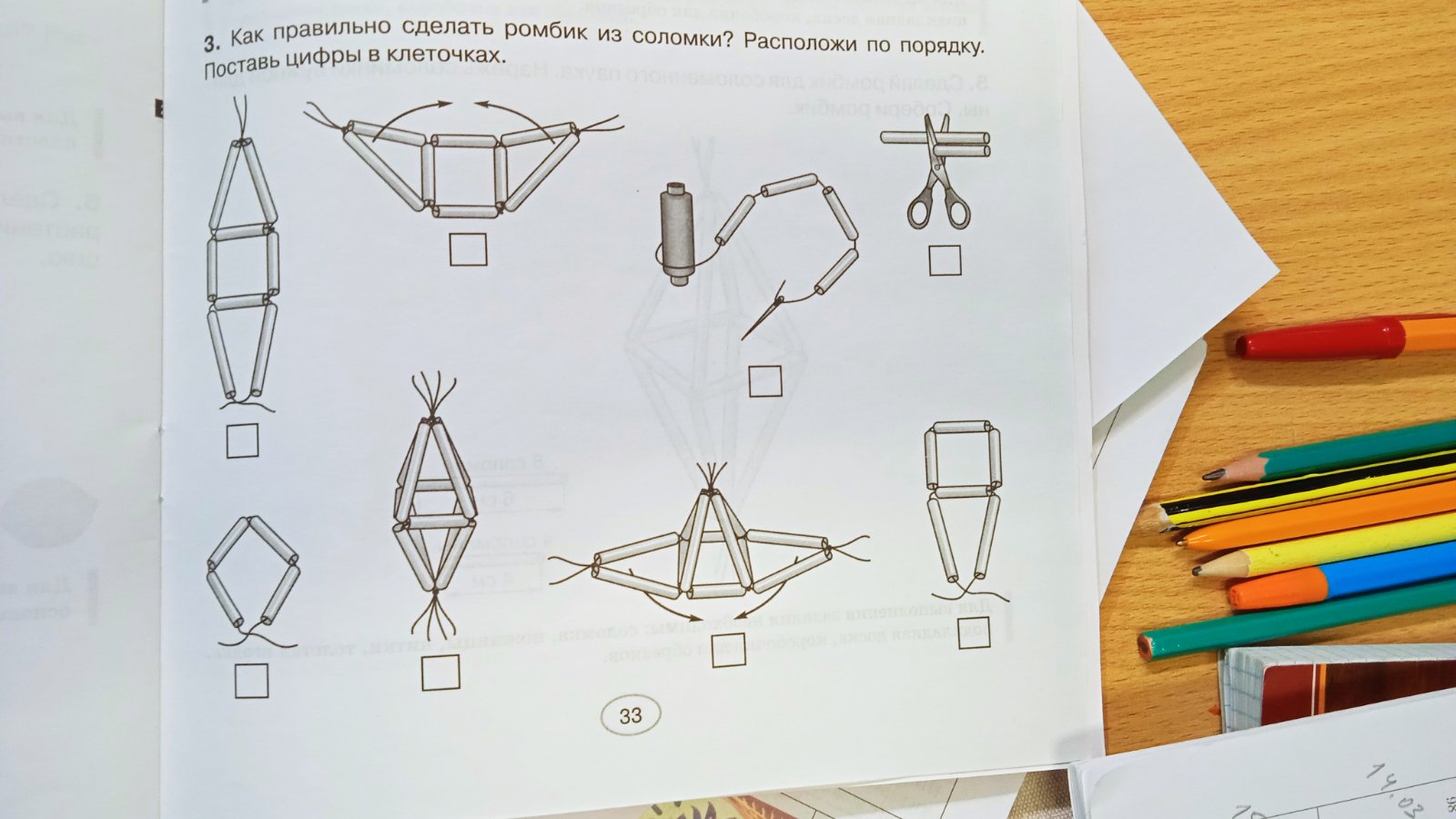 Искусство изонити позволяет получать из ниток красивые графические узоры.Как правильно переплести угол в технике «изонить»? Для каждой прорези поставлен номер. Напиши последовательность переплетения угла. Поставь в клеточках номера прорезей.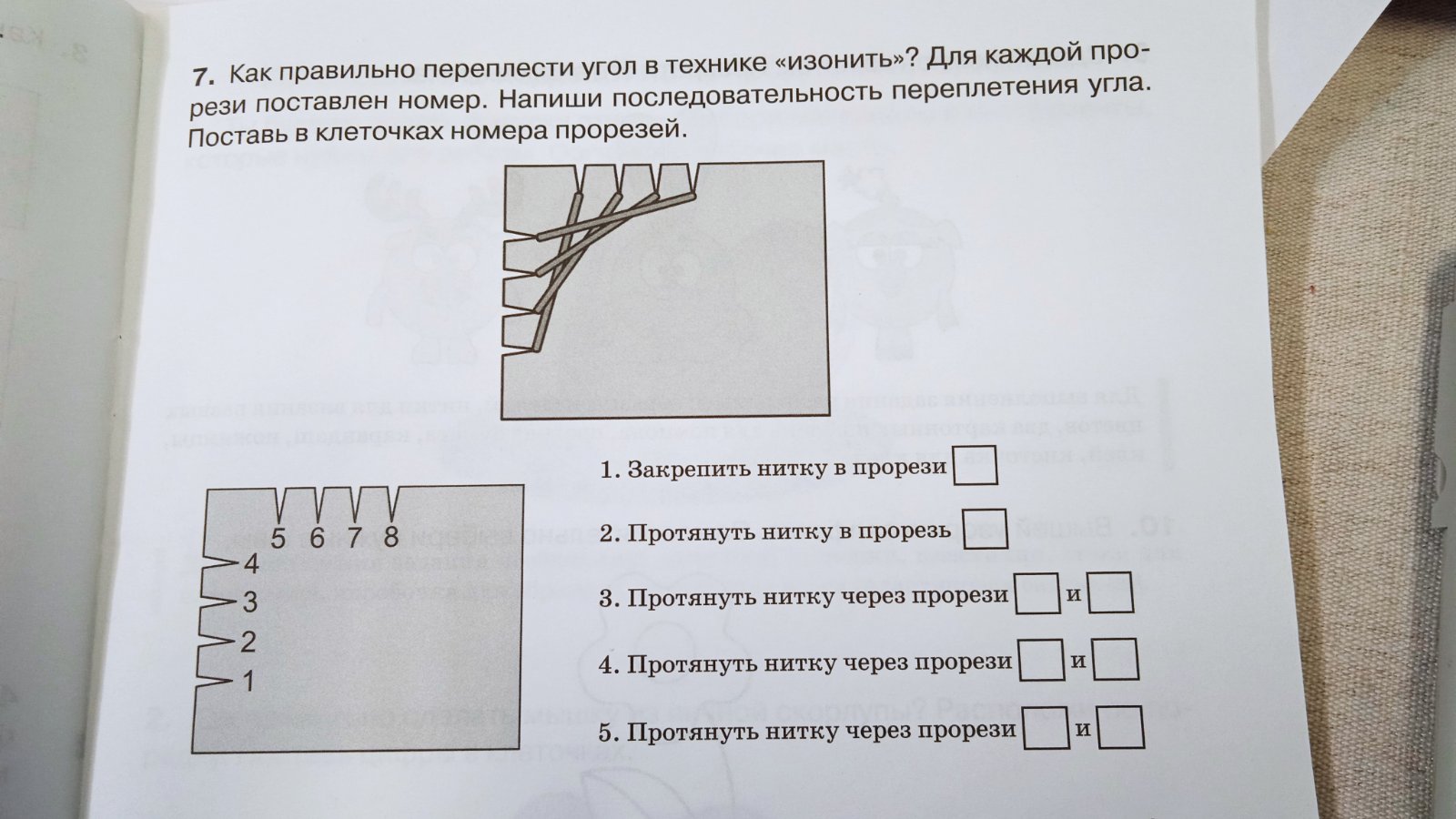 